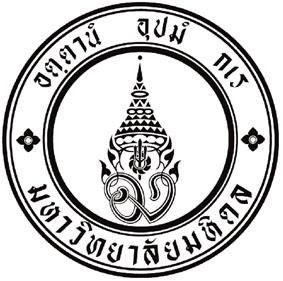 Curriculum and Program of Study .............................................. New/Revised ProgramB.E. 20xxCampus/Faculty/Department.......................................Mahidol UniversityProgram SpecificationBachelor of ................................................................Program of Study .............................................................New or Revised Program B.E. ........----------------------------Name of Institution			Mahidol UniversityCampus/Faculty/Department	.....................................................Section 1 General Information1. 	Code and Program Title	In Thai	:	.....................................................	In English	:	.....................................................2.	Degree Offered and Field of Study	In Thai     	Full Name 	:	.....................................................  				Abbreviation	:	.....................................................	In English  	Full Name 	:	.....................................................  				Abbreviation	:	.....................................................3.	Major Subject (If Applicable) 	.....................................................4. Total Credits Required		.....................................................5.	Program Characteristics	5.1	Program Level   		.....................................................	5.2 	Type of Program   		.....................................................	5.3		Language			..................................................	5.4	Degree Offered		..................................................6.	Curriculum and Expected Learning Outcomes Development	6.1		Related Institutional Missions..............................................................................................................................................................................	6.2	External Factors and/or Development Considered in Program Planning..............................................................................................................................................................................	6.3	Stakeholder Needs/Expectations..............................................................................................................................................................................(Shown in Appendix 3)Section 2 Philosophy, Program Objectives, and Program–Level Learning Outcomes1.	Philosophy	....................................................................................................................	...................................................................................................................2.	Program Goal and Objectives2.1 Goal	....................................................................................................................	...................................................................................................................2.2 Objectives	....................................................................................................................	...................................................................................................................3.	Program–Level Learning Outcomes: PLOs	When completing the program, the graduates will be able to	1. 	....................................................................................................................	2.	....................................................................................................................	3.	....................................................................................................................	4.	....................................................................................................................	5.	....................................................................................................................	6.	....................................................................................................................	7.	....................................................................................................................	9. 	....................................................................................................................4.	Relationship and Comparison between Program-Level Learning Outcomes (PLOs) and Learning Outcome Standards in Accordance with Thai Qualifications Framework for Higher Education: Shown in Appendix 3Section 3 Educational Management System, Curriculum Structure, Course of the Program and Credits1.	Educational Management System	1.1	 System				................................................	1.2		Summer Sessions              		................................................	1.3		Credit Equivalence Ratio (In Reference to Semester System)	................................................	1.4	Academic System 	In Class 	Distance Learning Mainly Through Printed Materials 	Distance Learning Mainly Through Broadcast Media 	Distance Learning Mainly Through Electronic Media (E-learning) 	Distance Learning Through the Internet   	Others (Please Specify)	1.5		Credit Transfer and Cross-institutional Enrollment (If any)			...................................................................................................................2.	Curriculum	2.1	Number of Credits    	The required number of credits in total must not be less than ………... credits  	2.2	Curriculum Structure	Complies with the Commission on Higher Education Standards’ criteria for bachelor’s degree program B.E. 2022	1)	General Education        				no less than	.........	Credits		1.	Social Sciences and Humanities					.........	Credits		2.	Languages							.........	Credits		3.	Science and Mathematics					.........	Credits	2)	Specific Courses	 				no less than	.........	Credits		1. 	Core Courses							.........	Credits			2.	Major Required Courses 					.........	Credits		3.	Major Elective Courses						.........	Credits	3)	Free Electives		            		no less than	.........	Credits	2.3	Courses of the Program	2.3.1	Course Codes				…………………………………………………………………….	2.3.2	Course Title			1)	General Education        		no less than	.........	Credits 					xxxx xxx   …………………………………………		x (x-x-x)					xxxx xxx   …………………………………………		x (x-x-x)					xxxx xxx   …………………………………………		x (x-x-x)			 2) Specific Courses	 		no less than	.........	Credits				1. 	Core Courses					.........	Credits						xxxx xxx   …………………………………………		x (x-x-x)					xxxx xxx   …………………………………………		x (x-x-x)					xxxx xxx   …………………………………………		x (x-x-x)					xxxx xxx   …………………………………………		x (x-x-x)				2.	Major Required Courses 			.........	Credits					xxxx xxx   …………………………………………		x (x-x-x)					xxxx xxx   …………………………………………		x (x-x-x)					xxxx xxx   …………………………………………		x (x-x-x)				3.	Major Elective Courses			.........	Credits					xxxx xxx   …………………………………………		x (x-x-x)					xxxx xxx   …………………………………………		x (x-x-x)					xxxx xxx   …………………………………………		x (x-x-x)				3) Free Electives       		 no less than	.........	Credits	2.4	Study Plan	2.5	Curriculum Mapping: Shown in Appendix 43.	Course Description.................................………...................................................................................................................................................................................... Section 4 Program-Level Learning Outcomes, Teaching and Evaluation StrategyProgram-Level Learning Outcomes (PLOs), Constructive Alignment: Teaching and Evaluation StrategiesSection 5 Potential in Curriculum Management1.	Record of Program Status and Approval / Endorsement	1.1	The program was first offered in the year……………………...1.2 	The curriculum was revised in the semester ………… of academic year .......................		by adapting from the revised edition B.E. ……………….1.3 	The Mahidol University Council approved this program at its meeting No ……….... dated …………...1.4 	The Professional Council certified the program on ……... (date) …. (month) ……. (year) …... (if any)2.	Collaboration with Other Institutions	……………………………………………………………….3.	Study Site Location    ……………………………………………………………….    ……………………………………………………………….4.	Program Implementation	4.1	Academic Calendar		……………………………………………………………….	4.2 	A Five-year Plan for Admission and Graduation5.	Budget Plan	5.1	Break-even and Cost-effectivenessIncome per person throughout the program in the amount of ...................... bahtCost per person throughout the program in the amount of ...................... bahtLowest number of students to break even ..................... studentsNumber of students expected to be accepted ..................... students		Not a break-even program but cost-effective  		.......................................... (อธิบายเหตุผล) .....................................	5.2	Cost Calculation for Producing Graduates (Baht/Academic year)    	1) Cost of Producing Graduates     	2) Income from Tuition Fees and others	5.3	Unit Cost (ค่าใช้จ่ายต่อหนึ่งหน่วยการผลิต)		......................................6. 	Program Instructors	6.1	Name, Surname, Academic Position, Qualifications, Identification Number of Program Instructors	6.1.1	Instructors Responsible for the Program	6.1.2	Program Instructors	6.1.3	Full-time Instructors from Other Faculties				6.1.3.1	........................................................				6.1.3.2	........................................................	6.1.4		Special Instructors7.	Instructor’s Professional Development	7.1	New Instructor Orientation		.................................................................................	7.2	Knowledge and Skill Development for Instructor	7.2.1 	Development of Teaching Skills, Assessment, and Evaluation			.................................................................................	7.2.2	Other Academic and Professional Development  			.................................................................................Section 6 Admission Requirements1. 	Admission Requirements.................................................................................................................................................................2. 	Admission.................................................................................................................................................................3. 	Limitations for Certain Groups of Newly Enrolled Students and Strategies to Resolve Students’ LimitationsSection 7 Student Evaluation Criteria and Graduation Requirements1.	Grading Rules/Guidelines............................................................................................................................................................................................................................2.	Standard Verification Process for Student Achievement............................................................................................................................................................................................................................3.	Graduation Requirements............................................................................................................................................................................................................................4.	Students’ Appeal............................................................................................................................................................................................................................Section 8 Quality Assurance______________________________________________________________________________________________________________________________________________________________________________________________________________________________________________________________________________________________________________________________________________________________________________________________________________________________________________________________________________________________________________________________________________________________________________________________________________________________________________________________________________________________________________________________________________________________________________________________________________________________________________________________________________________________________________________________________________Section 9 Evaluation, Improvement, and Implementation1.	Assessment of Teaching Effectiveness	1.1	Assessment of Teaching Effectiveness in Course Level		......................................................................................................................	1.2	Assessment of the Instructor’s Skills in Applying Teaching Strategies		......................................................................................................................2.	Overall Evaluation of the Program	..............................................................................................................................3.	Assessment of the Program Implementation Based on the Program Specification	..............................................................................................................................4.	Review of Evaluation Results and Plans for Improvement	..............................................................................................................................	..............................................................................................................................Appendices in Program BookletNew or Revised Program B.E. …...Appendix 1

MU Degree ProfileMU Degree ProfileAppendix 22.1	Program-level Learning Outcomes and Sub Program-level Learning Outcomes (PLOs and SubPLOs)2.2	Relationship between Program-Level Learning Outcomes and Desirable Characteristics of Mahidol University Graduates2.3	Expected Learning Outcomes of Students in Each Year of Study at the End of Academic YearAppendix 2.1 Program-level Learning Outcomes and Sub Program-level Learning Outcomes (PLOs and SubPLOs)At the end of the program, successful students will be able to:Appendix 2.2 Relationship between Program-Level Learning Outcomes and Desirable Characteristics of Mahidol University GraduatesAppendix 2.3 Expected Learning Outcomes of Students in Each Year of Study at the End of Academic YearAppendix 3

3.1 Table Showing Relationship between Program-Level Learning Outcomes (PLOs) and Learning Outcome Standards in Accordance with Thai Qualifications Framework for Higher Education3.2 Table Showing Relationship between Program-Level Learning Outcomes (PLOs) and Learning Outcome Standards in Accordance with the Professional Council / Association of the field of study has defined the national qualification standards for professionals / field of study (If applicable)3.3 Table Showing Relationship Between Program-Level Learning Outcomes (PLOs) and Stakeholder Needs/Expectations.Appendix 3.1 Relation between PLOs and Learning Outcome Standards in Accordance with Thai Qualification Framework for Higher Educationด้านที่ ๔ ด้านลักษณะบุคคล : ให้หลักสูตรกำหนดคุณลักษณะพิเศษของนักศึกษา ตามคุณลักษณะบัณฑิตที่พึงประสงค์ หรืออื่น ๆ ที่เพิ่มเติมนอกเหนือจากเกณฑ์มาตรฐานวิชาชีพAppendix 3.2 Table Showing Relationship between Program-Level Learning Outcomes (PLOs) and Learning Outcome Standards in Accordance with the Professional Council / Association of the field of study has defined the national qualification standards for professionals / field of study (If applicable)Appendix 3.3 Relationship Between Program-Level Learning Outcomes (PLOs) and Stakeholder Needs/Expectations.Appendix 4
Curriculum Mapping4.1 Curriculum Mapping(Represented by Symbols I, R, P, M ,A)and4.2 Curriculum Mapping(Represented by Symbols Primary Responsibility  Secondary Responsibility)หมายเหตุ :		แสดงภาคผนวก ๔.๒ เฉพาะ                           	กรณีที่สภาวิชาชีพ หรือ สมาคมวิชาการของสาขาวิชา                            	ยังกำหนดให้ใช้มาตรฐาน ตามกรอบมาตรฐานคุณวุฒิ                           	ระดับอุดมศึกษาแห่งชาติในรูปแบบเดิม   Appendix 4.1 Curriculum MappingTable 1 Compulsory Courses in Accordance with Study PlanI 	=  	PLO is Introduced and Assessed           A 	=	PLOs are assessedR  	=  	PLO is Reinforced and Assessed      P  	=  	PLO is Practiced and Assessed            M  	= 	Level of Mastery is Assessed Table 2 Electives in General Education CoursesTable 3 Electives in Specific coursesAppendix 4.2 Curriculum Mapping                	 Primary Responsibility	 Secondary ResponsibilityAppendix 5

Essence of Program Revision
B.E. ………………….Program Revision of....................................................................Field of study ………………………. B.E. .............. Edition / Academic Year.................... Faculty ........................  Mahidol University---------------------------------------------- 1.	This program was approved by the Permanent Secretary, Ministry of Higher Education, Science and Innovation on ………………………………...... (date/month/year)2.	The University Council (specify institution) approved this revision at the meeting on …………………………………………………. (date/month/year)3.	This revised program is available to the students of academic year …………………………. from the …………………………. semester of academic year ………………………… onwards.4.	Reasons for Revision ……………………………………………………………………………………………………………………..5.	Essence of Revision5.1	……………………………………………………….5.2	……………………………………………………….5.3	………………………………………………………. 6.	Program Structure after Revision  	(Answer sub-items 6.1 - 6.2 according to the level of program.)	6.1	Compared to the Commission on Higher Education Standards’ criteria for bachelor’s degree level B.E. 2022, it appears as follows:6.2	Compared to the Commission on Higher Education Standards’ criteria for graduated program B.E. 2022, it appears as follows:Appendix 6

Details of Program InstructorsDetails of Program Instructors, Full-Time and Part-Time InstructorsA. Instructors Responsible for the ProgramNo.11.	Name-Surname ............................................................................................................................. คำอธิบาย1. ระบุตำแหน่งทางวิชาการ  ชื่อ-นามสกุล กรณีอาจารย์มีวุฒิปริญญาเอก ให้ระบุ “ดร.” ต่อท้ายตำแหน่งทางวิชาการ2. ระบุคุณวุฒิ (ชื่อย่อปริญญา) สาขาวิชา สถาบัน และปี พ.ศ. ที่สำเร็จการศึกษา ระดับอุดมศึกษา เรียงลำดับจากคุณวุฒิสูงสุด ถึงระดับปริญญาตรี         - หากสำเร็จการศึกษาในประเทศไทย ให้เขียนเป็นภาษาไทยทั้งชื่อย่อปริญญา และชื่อสาขาวิชา         - หากสำเร็จการศึกษาจากต่างประเทศ ให้เขียนเป็นภาษาอังกฤษทั้งชื่อย่อปริญญาและชื่อสาขาวิชา และระบุสถาบัน/ ประเทศ2.	Academic Works / Creative Worksหมายเหตุ :๑. รหัสระดับการศึกษาที่จบ (ระบุระดับ ป.เอก/ ป.บัณฑิตชั้นสูง/ ป.โท/ ป.บัณฑิต/ ป.ตรี)๒.	ลักษณะของผลงานทางวิชาการ	- ระดับปริญญาตรี:  ผลงานทางวิชาการที่ไม่ใช่ส่วนหนึ่งของการศึกษาเพื่อรับปริญญา และเป็นผลงานทางวิชาการที่ได้รับการเผยแพร่ ตามหลักเกณฑ์ที่กำหนดในการพิจารณาแต่งตั้งให้บุคคลดำรงตำแหน่งทางวิชาการอย่างน้อย ๑ รายการในรอบ ๕ ปีย้อนหลัง 	- ระดับบัณฑิตศึกษา:  ผลงานทางวิชาการที่ไม่ใช่ส่วนหนึ่งของการศึกษาเพื่อรับปริญญาและเป็นผลงานทางวิชาการที่ได้รับการเผยแพร่ตามหลักเกณฑ์ที่กำหนดในการพิจารณาแต่งตั้งให้บุคคลดำรงตำแหน่งทางวิชาการอย่างน้อย ๓ รายการในรอบ ๕ ปีย้อนหลัง โดยอย่างน้อย ๑ รายการต้องเป็นผลงานวิจัย๓.  การอ้างอิงผลงานทางวิชาการ: ให้เขียนตามรูปแบบบรรณานุกรม โดยระบุชื่อเจ้าของผลงาน ชื่อผลงาน ปีที่พิมพ์ และ แหล่งตีพิมพ์เผยแพร่ผลงานแยกตามประเภทผลงาน3.	Research interests or expertise1)  .................................................................................................................2)  .................................................................................................................3)  .................................................................................................................4.	Teaching Workload  	 4.1	Current Teaching Workload  	 4.2	Teaching Workload in New / Revised Program Consisting ofหมายเหตุ:  - ระบุรหัสวิชาภาษาไทย ชื่อวิชาภาษาไทย จำนวนหน่วยกิต (ทฤษฎี-ปฏิบัติ-ศึกษาค้นคว้าด้วยตนเอง)- ภาระงานสอนในหลักสูตรใหม่ / หลักสูตรปรับปรุง ขอให้ตรวจสอบรหัสวิชา ชื่อวิชา และจำนวนหน่วยกิต ให้ตรงกับที่ระบุไว้ในหมวด ๓ ข้อ ๓.๑.๓ รายวิชาในหลักสูตรและระบุเฉพาะรายวิชาที่ปรากฏในโครงสร้างหลักสูตรเท่านั้น5.  Others ..........................................................................B. 	Program InstructorsNo.11.	Name-Surname ............................................................................................................................. คำอธิบาย1. ระบุตำแหน่งทางวิชาการ  ชื่อ-นามสกุล กรณีอาจารย์มีวุฒิปริญญาเอก ให้ระบุ “ดร.” ต่อท้ายตำแหน่งทางวิชาการ2. ระบุคุณวุฒิ (ชื่อย่อปริญญา) สาขาวิชา สถาบัน และปี พ.ศ. ที่สำเร็จการศึกษา ระดับอุดมศึกษา เรียงลำดับจากคุณวุฒิสูงสุด ถึงระดับปริญญาตรี         - หากสำเร็จการศึกษาในประเทศไทย ให้เขียนเป็นภาษาไทยทั้งชื่อย่อปริญญา และชื่อสาขาวิชา         - หากสำเร็จการศึกษาจากต่างประเทศ ให้เขียนเป็นภาษาอังกฤษทั้งชื่อย่อปริญญาและชื่อสาขาวิชา และระบุสถาบัน/ ประเทศ2.	Academic Works / Creative Worksหมายเหตุ :๑. รหัสระดับการศึกษาที่จบ (ระบุระดับ ป.เอก/ ป.บัณฑิตชั้นสูง/ ป.โท/ ป.บัณฑิต/ ป.ตรี)๒.	ลักษณะของผลงานทางวิชาการ	- ระดับปริญญาตรี:  ผลงานทางวิชาการที่ไม่ใช่ส่วนหนึ่งของการศึกษาเพื่อรับปริญญา และเป็นผลงานทางวิชาการที่ได้รับการเผยแพร่ ตามหลักเกณฑ์ที่กำหนดในการพิจารณาแต่งตั้งให้บุคคลดำรงตำแหน่งทางวิชาการอย่างน้อย ๑ รายการในรอบ ๕ ปีย้อนหลัง 	- ระดับบัณฑิตศึกษา:  ผลงานทางวิชาการที่ไม่ใช่ส่วนหนึ่งของการศึกษาเพื่อรับปริญญาและเป็นผลงานทางวิชาการที่ได้รับการเผยแพร่ตามหลักเกณฑ์ที่กำหนดในการพิจารณาแต่งตั้งให้บุคคลดำรงตำแหน่งทางวิชาการอย่างน้อย ๓ รายการในรอบ ๕ ปีย้อนหลัง โดยอย่างน้อย ๑ รายการต้องเป็นผลงานวิจัย๓.  การอ้างอิงผลงานทางวิชาการ: ให้เขียนตามรูปแบบบรรณานุกรม โดยระบุชื่อเจ้าของผลงาน ชื่อผลงาน ปีที่พิมพ์ และ แหล่งตีพิมพ์เผยแพร่ผลงานแยกตามประเภทผลงาน3.	Research interests or expertise1)  .................................................................................................................2)  .................................................................................................................3)  .................................................................................................................4.	Teaching Workload  	 4.1	Current Teaching Workload  	 4.2	Teaching Workload in New / Revised Program Consisting ofหมายเหตุ:  - ระบุรหัสวิชาภาษาไทย ชื่อวิชาภาษาไทย จำนวนหน่วยกิต (ทฤษฎี-ปฏิบัติ-ศึกษาค้นคว้าด้วยตนเอง)- ภาระงานสอนในหลักสูตรใหม่ / หลักสูตรปรับปรุง ขอให้ตรวจสอบรหัสวิชา ชื่อวิชา และจำนวนหน่วยกิต ให้ตรงกับที่ระบุไว้ในหมวด ๓ ข้อ ๓.๑.๓ รายวิชาในหลักสูตรและระบุเฉพาะรายวิชาที่ปรากฏในโครงสร้างหลักสูตรเท่านั้น5.  Others ..........................................................................C. List of Special InstructorsWeighted score of Academic WorksAppendix 7
Mahidol University Regulation 
on Diploma and Undergraduate Studies B.E……………….
of the University  
and Announcements / Regulations on Education Affairs of Working UnitsAppendix 8
Orders of Program Development Committee and Committee 
or Responsible Lecturers for Program Review Process of Working UnitsAppendix 9
Documents on the International Standard of the Program
(If any)Appendix 10
Documents on Collaboration of
Domestic and Foreign Agencies (MOU)
(if any)Other AppendicesProgram-Level Learning OutcomesTeaching StrategyEvaluation StrategyPLO 1 .............................PLO 2 .............................PLO 3 .............................PLO 4 .............................PLO 5 .............................PLO 6 .............................PLO 7 .............................Academic Year25xx25xx25xx25xx25xxFirst-year studentSecond-year studentThird-year studentFourth-year studentCumulative numberNumber of expected graduatesNo.ExpensesBaht/Academic year1Personnel expenses2Compensation, Current expenses and​material cost3Utility cost4Depreciation5Subsidies6OthersNo.IncomeBaht/year/Program1Tuition fees2External grants or education support of the program3OthersNo.Name-Surname (1)Academic PositionQualifications (Field of study)/ Institution/Graduation Year1 piece of academic work most recently published in the past 5 year (2)1(3)Mr./Mrs./Miss………………………..…….ID Number ……………………. xxxProf./Assoc Prof./Asst. Prof.-Doctor degree -Master’s degree-Bachelor’s degree2345No.Name-Surname (1)Academic PositionQualifications (Field of study)/ Institution/Graduation Year1 piece of academic work most recently published in the past 5 year (2)1(3)Mr./Mrs./Miss………………………..…….ID Number ……………………. xxxProf./Assoc Prof./Asst. Prof.-Doctor degree -Master’s degree-Bachelor’s degree2345No.Name-Surname (1)Academic PositionQualifications (Field of study)/ Institution/Graduation Year1)Mr./Mrs./Miss………………………..…….Prof./Assoc Prof./Asst. Prof.-Doctor degree -Master’s degree-Bachelor’s degree2345Limitations of Newly Enrolled StudentsStrategies to Resolve Students’ LimitationsAppendix 1  Mahidol University Degree ProfileAppendix 22.1 Program-Level Learning Outcomes and Sub Outcomes (PLOs and SubPLOs)2.2 Relationship between Program Learning Outcomes and Characteristics of Mahidol University Graduates2.3 Expected Learning Outcomes at the End of Academic YearAppendix 33.1 Table Showing Relationship between Program-Level Learning Outcomes (PLOs) and Learning Outcome Standards in Accordance with Thai Qualifications Framework for Higher Education3.2 Table Showing Relationship between Program-Level Learning Outcomes (PLOs) and Learning Outcome Standards in Accordance with the Professional Council / Association of the field of study has defined the national qualification standards for professionals / field of study (If applicable)3.3 Table Showing Relationship Between Program-Level Learning Outcomes (PLOs) and Stakeholder Needs/Expectations.Appendix 44.1 Curriculum Mapping: Represented by Symbols I, R, P, MAppendix 44.2 Curriculum Mapping Represented by Symbols  Primary Responsibility  Secondary Responsibility   Note: Show Appendix 4.2 only in the case that the Professional Council or the academic association of the field of study continues to require the Thai Qualifications Framework for Higher Education in original format.   Appendix 5Essence of Program Revision B.E. .……...…… edition(This appendix is not required for new programs)Appendix 6Details of the program instructors in-charge, regular instructors, and special instructorsAppendix 7Mahidol University Regulation on Diploma and Undergraduate Studies B.E. ………….... and Announcements / Regulations on Education Affairs of Working UnitsAppendix 8Orders of Program Development Committee or Persons Responsible for Program Review of Working UnitsAppendix 9Documents on the International Standard of the Program (If any)Appendix 10Documents on Collaboration with Domestic and Foreign Agencies (MOU) (if any)Other Appendices(if any)Bachelor’s degree ProgramBachelor’s degree Program1. Program Title(In Thai)     ............................................................................(In English) ...............................................................................2. Degree Offered(In Thai)   ..........................................................................(In English)  ........................................................................1. Program Title(In Thai)     ............................................................................(In English) ...............................................................................2. Degree Offered(In Thai)   ..........................................................................(In English)  ........................................................................General Information of the ProgramGeneral Information of the ProgramType of programNumber of CreditsStudy Duration / Program CycleProgram Status and Program ScheduleDegree GrantingDegree-granting Institutions (MOU with other institutions)Accreditation InstitutionSpecific information of the programSpecific information of the programGoals & ObjectivesGoals:……………………………………………..Objectives: ……………………………………………..……………………………………………..Distinctive FeaturesEducational SystemGraduates’ advancementGraduates’ advancementCareer opportunitiesFurther fields of studyPhilosophy in program administrationPhilosophy in program administrationEducational PhilosophyStrategy / teaching guidelinesStrategy / student’s evaluation guidelinesCompetences provided to the studentsCompetences provided to the studentsGeneric CompetencesSubject-specific Competences 1. Subject-specific Knowledge……………………………………………………………….2. Subject-specific Application- Cognitive skill……………………………………………………………….- Psychomotor skill……………………………………………………………….- Communication skill……………………………………………………………….- Collaboration skill……………………………………………………………….3. Professional ethics/Professionalism……………………………………………………………….Graduates’ learning outcomesGraduates’ learning outcomesAt the end of the program, successful students will be able to:At the end of the program, successful students will be able to:PLO1  ..............................................................................PLO1  ..............................................................................PLO2  ..............................................................................PLO2  ..............................................................................PLO3  ..............................................................................PLO3  ..............................................................................PLO4  ..............................................................................PLO4  ..............................................................................PLO5  ..............................................................................PLO5  ..............................................................................PLO6  ..............................................................................PLO6  ..............................................................................PLO…  ..............................................................................PLO…  ..............................................................................PLO…  ..............................................................................PLO…  ..............................................................................PLOsSubPLOsPLO1 …………….………….………………1.1 …………………………………………………………………………………PLO1 …………….………….………………1.2 …………………………………………………………………………………PLO1 …………….………….………………1.3 …………………………………………………………………………………PLO2 …………….………….………………2.1 …………………………………………………………………………………PLO2 …………….………….………………2.2 …………………………………………………………………………………PLO2 …………….………….………………2.3 …………………………………………………………………………………PLO2 …………….………….………………2.4 …………………………………………………………………………………PLO3 …………….………….………………3.1 …………………………………………………………………………………PLO3 …………….………….………………3.2 …………………………………………………………………………………PLO3 …………….………….………………3.3 …………………………………………………………………………………PLO4 …………….………….………………PLO4 …………….………….………………PLO4 …………….………….………………PLO4 …………….………….…………………………4 MU-Graduate AttributesProgram Learning OutcomeProgram Learning OutcomeProgram Learning OutcomeProgram Learning OutcomeProgram Learning OutcomeProgram Learning OutcomeProgram Learning OutcomeProgram Learning Outcome4 MU-Graduate AttributesPLO1PLO2PLO3PLO4PLO5PLO6….….T-shaped Breath & Depth: Understanding thoroughly both breadth & depthGlobally Talented: Having talented and experiences to contending against globallySocially Contributing: Having a public consciousness advantaging to the societyEntrepreneurially Minded: Decisively thinking, doing, making a decision to accordingly contributing creativityPLOs1st Year2nd Year3rd Year4th year1= PLO12= PLO23= PLO3……Learning Outcome Standards in Accordance with Thai QualificationFramework for Higher Education/ the Professional Qualifications FrameworkPLO1PLO2PLO3PLO4PLO5PLO6PLO7PLO8PLO9.....1. Knowledge1.11.21.32. Skills2.12.22.33. Ethics3.13.23.34. Character4.14.24.35. Other Skills………Learning Outcome Standards in Accordance with the Professional CouncilPLO1PLO2PLO3PLO4PLO5PLO6PLO7PLO8PLO9.....1 ....................................................2 ....................................................3 ....................................................4 ...................................................…Need/Expectationskey stakeholderskey stakeholderskey stakeholderskey stakeholdersPLOsPLOsPLOsPLOsPLOsPLOsNeed/ExpectationsEmployersAlumniCurrent Student...PLO1PLO2PLO3………1. ……………………………………2. ……………………………………3. ……………………………………………………………………………Course Codes & Course TitlesNumber of CreditsProgram-Level Learning Outcomes (PLOs)Program-Level Learning Outcomes (PLOs)Program-Level Learning Outcomes (PLOs)Program-Level Learning Outcomes (PLOs)Program-Level Learning Outcomes (PLOs)Program-Level Learning Outcomes (PLOs)Program-Level Learning Outcomes (PLOs)Program-Level Learning Outcomes (PLOs)Program-Level Learning Outcomes (PLOs)Course Codes & Course TitlesNumber of CreditsPLO1PLO2PLO3PLO4PLO5PLO6PLO7PLO8…First YearSemester ixxxx xxx ……………..a (x-y-z)Semester 2Second YearSemester 1Semester 2Third YearSemester 1Semester 2FourthSemester 1Semester 2Comprehensive/Exit ExamCourse Codes & Course TitlesNumber of CreditsProgram-Level Learning Outcomes (PLOs)Program-Level Learning Outcomes (PLOs)Program-Level Learning Outcomes (PLOs)Program-Level Learning Outcomes (PLOs)Program-Level Learning Outcomes (PLOs)Program-Level Learning Outcomes (PLOs)Program-Level Learning Outcomes (PLOs)Program-Level Learning Outcomes (PLOs)Program-Level Learning Outcomes (PLOs)Course Codes & Course TitlesNumber of CreditsPLO1PLO2PLO3PLO4PLO5PLO6PLO7PLO8…xxxx xxx ……………..a (x-y-z)Course Codes & Course TitlesNumber of CreditsProgram-Level Learning Outcomes (PLOs)Program-Level Learning Outcomes (PLOs)Program-Level Learning Outcomes (PLOs)Program-Level Learning Outcomes (PLOs)Program-Level Learning Outcomes (PLOs)Program-Level Learning Outcomes (PLOs)Program-Level Learning Outcomes (PLOs)Program-Level Learning Outcomes (PLOs)Program-Level Learning Outcomes (PLOs)Course Codes & Course TitlesNumber of CreditsPLO1PLO2PLO3PLO4PLO5PLO6PLO7PLO8…xxxx xxx ……………..a (x-y-z)Course Type / Course Code / Course TitleNumber of CreditsKnowledgeKnowledgeKnowledgeKnowledgeSkillsSkillsSkillsSkillsEthicsEthicsEthicsEthicsCharacterCharacterCharacterCharacterOther SkillsOther SkillsOther SkillsOther SkillsCourse Type / Course Code / Course TitleNumber of Credits12341234123412341234 General Education Courses  Specific Courses  Elective CoursesCoursescriteria for bachelor’s degree program B.E. 2022(Program …)Program......................Program......................Coursescriteria for bachelor’s degree program B.E. 2022(Program …)Before RevisionAfter RevisionBachelor’s degree LevelGeneral Education Courses- Social Sciences and Humanities- Language- Science and Mathematics- Health and RecreationSpecific Courses  - Core Courses- Major Required courses- Major elective CoursesFree Electives  Total Number of credits throughout the program​ is not less thanCoursescriteria for graduated program B.E. 2022(Program …)Program......................Program......................Coursescriteria for graduated program B.E. 2022(Program …)Before RevisionAfter RevisionGraduated Program  Compulsory Courses  Elective Courses         ThesisTotal Number of credits throughout the program is not less thanAcademic Position(1)Name​ – Surname(Mr./Mrs./Ms.)Highest​ Qualification(2)ProgramField of​ studyGraduate​ from​ (institution)B.E.- Doctoral Degree- Higher Graduate Diploma- Master Degree- Graduate Diploma- Bachelor DegreeNo.Qualification​ LevelTitle of Academic​ works​ / Creative​ worksCriteriaCriteriaMonth/Year (B.E.) of PublicationNo.Qualification​ LevelTitle of Academic​ works​ / Creative​ worksTopicWeighted ScoreMonth/Year (B.E.) of PublicationNo.Course CodeCourse Title​Number of Credits(Theory – Practice - self-Study) 1 2No.Course CodeCourse Title​Number of Credits(Theory – Practice - self-Study) 1 2Academic Position(1)Name​ – Surname(Mr./Mrs./Ms.)Highest​ Qualification(2)ProgramField of​ studyGraduate​ from​ (institution)B.E.- Doctoral Degree- Higher Graduate Diploma- Master Degree- Graduate Diploma- Bachelor DegreeNo.Qualification​ LevelTitle of Academic​ works​ / Creative​ worksCriteriaCriteriaMonth/Year (B.E.) of PublicationNo.Qualification​ LevelTitle of Academic​ works​ / Creative​ worksTopicWeighted ScoreMonth/Year (B.E.) of PublicationNo.Course CodeCourse Title​Number of Credits(Theory – Practice - self-Study) 1 2No.Course CodeCourse Title​Number of Credits(Theory – Practice - self-Study) 1 2No.Name - SurnameAcademic Position​ / TitleQualifications and​ Institution of​ GraduationAffiliated AgencyNo.Criteria for Academic WorksWeighted Score1Creative Works published at the international cooperation level0.82Nationally published creative works0.63Internationally published creative works14Creative​ works​ published​ at​ the​ ASEAN regional level15Creative​ works​ published​ at​ the​ institutional level0.46Creative works released to the public in any manner, or through online electronic media0.27Textbooks or books that have been assessed through the criteria for application for​ academic​ positions18Textbooks or books that have been considered according to the​ criteria for assessment of​ academic positions but have not been used​ to apply for academic positions19Research articles or academic articles published in academic journals available in Database group II0.610Complete research or academic articles published in the report as a result of a national conference0.211Complete research or academic articles published in the report as a result of
an international conference, or in national academic journals available in the databases according to the Announcement or Regulation of Higher Education
Commission on the Criteria for Consideration of Academic Journals for Dissemination of Academic works B.E. 2556 (2013)0.412Research or academic articles published in international journals available in the databases according to the Announcement or Regulation of Higher Education Commission on Criteria for Consideration of Academic Journals for Dissemination of Academic Works B.E. 2556 (2013) 113Research or academic articles published in international journals that are available in the databases according to the Announcement or Regulation of Higher Education Commission on the Criteria for Consideration of Academic Journals for dissemination of Academic Works, B.E. 2556 (2013); however, the institution proposes these articles to the institution council for approval then prepares an announcement for general acknowledgement and notifies Higher Education Commission or Commission for Civil Service in Higher Education Institutions for acknowledgement within 30 days from the announcement date; these articles are neither available in Beall’s list nor published in academic journals which are found in TCI Databases Group I.0.814Experience from an establishment (workplace)1 15Discovery of new plant or animal species that have been registered 116Patented works117Research works granted a petty patent0.418Research works from a project hired by a national agency or organization119Academic works contributing to society that have been assessed through the criteria for applying for academic positions1